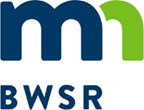 Grant All-Detail ReportCost Share 2023Grant Title - 2023 - State Cost-Share Fund (Carlton SWCD) Grant ID - P23-5758Organization - Carlton SWCD	Budget Summary *Grant balance remaining is the difference between the Awarded Amount and the Spent Amount. Other values compare budgeted and spent amounts.Budget Details Activity Details SummaryProposed Activity IndicatorsFinal Indicators SummaryGrant Activity Grant AttachmentsOriginal Awarded Amount$8,001.00Grant Execution Date10/13/2021Required Match Amount$0.00Original Grant End Date12/31/2024Required Match %0%Grant Day To Day ContactAlyssa  BlossCurrent Awarded Amount$8,001.00Current End Date12/31/2024BudgetedSpentBalance Remaining*Total Grant Amount$8,001.00$0.00$8,001.00Total Match Amount$0.00$0.00$0.00Total Other Funds$0.00$0.00$0.00Total$8,001.00$0.00$8,001.00Activity NameActivity CategorySource TypeSource DescriptionBudgetedSpentLast Transaction DateMatching FundAgricultural BMP Cost Share     Agricultural PracticesCurrent State Grant2023 - State Cost-Share Fund (Carlton SWCD)$3,001.00 NForestry BMP Cost Share     Forestry PracticesCurrent State Grant2023 - State Cost-Share Fund (Carlton SWCD)$1,000.00 NNonstructural BMP Cost Share          Non-Structural Management PracticesCurrent State Grant2023 - State Cost-Share Fund (Carlton SWCD)$1,000.00 NStreambank/Shoreline BMP Cost Share          Streambank or Shoreline ProtectionCurrent State Grant2023 - State Cost-Share Fund (Carlton SWCD)$2,000.00 NUrban Stormwater BMP Cost Share      Urban Stormwater Management PracticesCurrent State Grant2023 - State Cost-Share Fund (Carlton SWCD)$1,000.00 NActivity DetailsTotal Action Count Total Activity Mapped  Proposed Size / UnitActual Size / UnitActivity NameIndicator NameValue & UnitsWaterbodyCalculation ToolCommentsIndicator NameTotal Value Unit  Grant Activity - Agricultural BMP Cost Share Grant Activity - Agricultural BMP Cost Share Grant Activity - Agricultural BMP Cost Share Grant Activity - Agricultural BMP Cost Share DescriptionThese funds will be used to provide 75% cost share for eligible agriculture practices that are designed and installed according to the standards and specifications found in the NRCS Field Office Technical Guide. Pleaser refer in attachments to Nonstructural Land Management Practices Implementation Plan and January Reorganization.Also, the Carlton County Local Water Management Plan and Nemadji Comprehensive Watershed Management Plan reference high priority erosion, sedimentation or water quality problems. These funds will be used to provide 75% cost share for eligible agriculture practices that are designed and installed according to the standards and specifications found in the NRCS Field Office Technical Guide. Pleaser refer in attachments to Nonstructural Land Management Practices Implementation Plan and January Reorganization.Also, the Carlton County Local Water Management Plan and Nemadji Comprehensive Watershed Management Plan reference high priority erosion, sedimentation or water quality problems. These funds will be used to provide 75% cost share for eligible agriculture practices that are designed and installed according to the standards and specifications found in the NRCS Field Office Technical Guide. Pleaser refer in attachments to Nonstructural Land Management Practices Implementation Plan and January Reorganization.Also, the Carlton County Local Water Management Plan and Nemadji Comprehensive Watershed Management Plan reference high priority erosion, sedimentation or water quality problems. CategoryAGRICULTURAL PRACTICESAGRICULTURAL PRACTICESAGRICULTURAL PRACTICESStart DateEnd DateHas Rates and Hours?No	No	No	Actual ResultsGrant Activity - Forestry BMP Cost Share Grant Activity - Forestry BMP Cost Share Grant Activity - Forestry BMP Cost Share Grant Activity - Forestry BMP Cost Share DescriptionThese funds will be used to provide 75% cost share for eligible forestry practices that are designed and installed according to the standards and specifications found in the NRCS Field Office Technical Guide. Pleaser refer in attachments to Nonstructural Land Management Practices Implementation Plan and January Reorganization. Also, the Carlton County Local Water Management Plan and Nemadji Comprehensive Watershed Management Plan reference high priority erosion, sedimentation or water quality problems.These funds will be used to provide 75% cost share for eligible forestry practices that are designed and installed according to the standards and specifications found in the NRCS Field Office Technical Guide. Pleaser refer in attachments to Nonstructural Land Management Practices Implementation Plan and January Reorganization. Also, the Carlton County Local Water Management Plan and Nemadji Comprehensive Watershed Management Plan reference high priority erosion, sedimentation or water quality problems.These funds will be used to provide 75% cost share for eligible forestry practices that are designed and installed according to the standards and specifications found in the NRCS Field Office Technical Guide. Pleaser refer in attachments to Nonstructural Land Management Practices Implementation Plan and January Reorganization. Also, the Carlton County Local Water Management Plan and Nemadji Comprehensive Watershed Management Plan reference high priority erosion, sedimentation or water quality problems.CategoryFORESTRY PRACTICESFORESTRY PRACTICESFORESTRY PRACTICESStart DateEnd DateHas Rates and Hours?No	No	No	Actual ResultsGrant Activity - Nonstructural BMP Cost Share      Grant Activity - Nonstructural BMP Cost Share      Grant Activity - Nonstructural BMP Cost Share      Grant Activity - Nonstructural BMP Cost Share      DescriptionThese funds will be used to provide cost share for installation of storm water practices and other non structural practices in accordance to NRCS EFOTG standard and specifications and BWSR guidelines. See attached NLMP Policy. Pleaser refer in attachments to Nonstructural Land Management Practices Implementation Plan and January Reorganization. Also, the Carlton County Local Water Management Plan and Nemadji Comprehensive Watershed Management Plan reference high priority erosion, sedimentation or water quality problems.These funds will be used to provide cost share for installation of storm water practices and other non structural practices in accordance to NRCS EFOTG standard and specifications and BWSR guidelines. See attached NLMP Policy. Pleaser refer in attachments to Nonstructural Land Management Practices Implementation Plan and January Reorganization. Also, the Carlton County Local Water Management Plan and Nemadji Comprehensive Watershed Management Plan reference high priority erosion, sedimentation or water quality problems.These funds will be used to provide cost share for installation of storm water practices and other non structural practices in accordance to NRCS EFOTG standard and specifications and BWSR guidelines. See attached NLMP Policy. Pleaser refer in attachments to Nonstructural Land Management Practices Implementation Plan and January Reorganization. Also, the Carlton County Local Water Management Plan and Nemadji Comprehensive Watershed Management Plan reference high priority erosion, sedimentation or water quality problems.CategoryNON-STRUCTURAL MANAGEMENT PRACTICESNON-STRUCTURAL MANAGEMENT PRACTICESNON-STRUCTURAL MANAGEMENT PRACTICESStart DateEnd DateHas Rates and Hours?No	No	No	Actual ResultsGrant Activity - Streambank/Shoreline BMP Cost Share      Grant Activity - Streambank/Shoreline BMP Cost Share      Grant Activity - Streambank/Shoreline BMP Cost Share      Grant Activity - Streambank/Shoreline BMP Cost Share      DescriptionThese funds will be used to provide 75% cost share for eligible streambank and shoreline practices that are designed and installed according to the standards and specifications found in the NRCS Field Office Technical Guide. Pleaser refer in attachments to Nonstructural Land Management Practices Implementation Plan and January Reorganization. Also, the Carlton County Local Water Management Plan and Nemadji Comprehensive Watershed Management Plan reference high priority erosion, sedimentation or water quality problems.These funds will be used to provide 75% cost share for eligible streambank and shoreline practices that are designed and installed according to the standards and specifications found in the NRCS Field Office Technical Guide. Pleaser refer in attachments to Nonstructural Land Management Practices Implementation Plan and January Reorganization. Also, the Carlton County Local Water Management Plan and Nemadji Comprehensive Watershed Management Plan reference high priority erosion, sedimentation or water quality problems.These funds will be used to provide 75% cost share for eligible streambank and shoreline practices that are designed and installed according to the standards and specifications found in the NRCS Field Office Technical Guide. Pleaser refer in attachments to Nonstructural Land Management Practices Implementation Plan and January Reorganization. Also, the Carlton County Local Water Management Plan and Nemadji Comprehensive Watershed Management Plan reference high priority erosion, sedimentation or water quality problems.CategorySTREAMBANK OR SHORELINE PROTECTIONSTREAMBANK OR SHORELINE PROTECTIONSTREAMBANK OR SHORELINE PROTECTIONStart DateEnd DateHas Rates and Hours?No	No	No	Actual ResultsGrant Activity - Urban Stormwater BMP Cost Share  Grant Activity - Urban Stormwater BMP Cost Share  Grant Activity - Urban Stormwater BMP Cost Share  Grant Activity - Urban Stormwater BMP Cost Share  DescriptionThese funds will be used to provide cost share for eligible stormwater practices that are designed and installed according to the standards and specifications found in the NRCS Field Office Technical Guide and MN BWSR guidelines. Please refer in attachments to Nonstructural Land Management Practices Implementation Plan and January Reorganization. Also, the Carlton County Local Water Management Plan and Nemadji Comprehensive Watershed Management Plan reference high priority erosion, sedimentation or water quality problems.These funds will be used to provide cost share for eligible stormwater practices that are designed and installed according to the standards and specifications found in the NRCS Field Office Technical Guide and MN BWSR guidelines. Please refer in attachments to Nonstructural Land Management Practices Implementation Plan and January Reorganization. Also, the Carlton County Local Water Management Plan and Nemadji Comprehensive Watershed Management Plan reference high priority erosion, sedimentation or water quality problems.These funds will be used to provide cost share for eligible stormwater practices that are designed and installed according to the standards and specifications found in the NRCS Field Office Technical Guide and MN BWSR guidelines. Please refer in attachments to Nonstructural Land Management Practices Implementation Plan and January Reorganization. Also, the Carlton County Local Water Management Plan and Nemadji Comprehensive Watershed Management Plan reference high priority erosion, sedimentation or water quality problems.CategoryURBAN STORMWATER MANAGEMENT PRACTICESURBAN STORMWATER MANAGEMENT PRACTICESURBAN STORMWATER MANAGEMENT PRACTICESStart DateEnd DateHas Rates and Hours?No	No	No	Actual ResultsDocument NameDocument TypeDescription2022/2023 SWCD Programs and Operations GrantsGrant Agreement2022/2023 SWCD Programs and Operations Grants - Carlton SWCD2022/2023 SWCD Programs and Operations Grants EXECUTEDGrant Agreement2022/2023 SWCD Programs and Operations Grants - Carlton SWCDAll Details ReportWorkflow GeneratedWorkflow Generated  - All Details Report - 12/14/2021All Details ReportWorkflow GeneratedWorkflow Generated  - All Details Report - 12/27/2021January ReorganzationGrant2023 - State Cost-Share Fund (Carlton SWCD)Nonstructural Land Management Practices Implementation PlanGrant2023 - State Cost-Share Fund (Carlton SWCD)Work PlanWorkflow GeneratedWorkflow Generated  - Work Plan - 09/29/2021Work PlanWorkflow GeneratedWorkflow Generated  - Work Plan - 08/25/2021